Obliczanie częstotliwości wzbudzeniateraz w wersji internetowejKlingenberg, styczeń 2023 r. Narzędzie online zamiast Excela: WIKA dostarcza teraz obliczenia częstotliwości wzbudzenia dla osłon termometrycznych zgodnie z ASME PTC 19.3 TW-2016 w wersji internetowej.W nowym programie przyjęto sprawdzoną i przejrzystą prezentację wyników z poprzedniego oprogramowania Excel. Dostęp odbywa się poprzez portal.wika.com/thermowell/. Użytkownicy mają wybór - swobodnie dostępna wersja pozwala na obliczenia dla pojedynczej osłony termicznej. W pełnej wersji, która wymaga rejestracji i weryfikacji użytkownika, można obliczyć nieograniczoną liczbę osłon termometrycznych za jednym razem. Ze względu na bezpieczeństwo danych, rejestracja odbywa się poprzez Azure Active Directory B2C. Do obu wersji dołączona jest funkcja PDF do dokumentowania obliczeń.Liczba znaków: 733Słowo kluczowe: Obliczanie częstotliwości wzbudzeniaProducent:WIKA Alexander Wiegand SE & Co. KGAlexander-Wiegand-Straße 3063911 Klingenberg/GermanyTel. +49 9372 132-0Fax +49 9372 132-406vertrieb@wika.comwww.wika.deZdjęcie WIKA: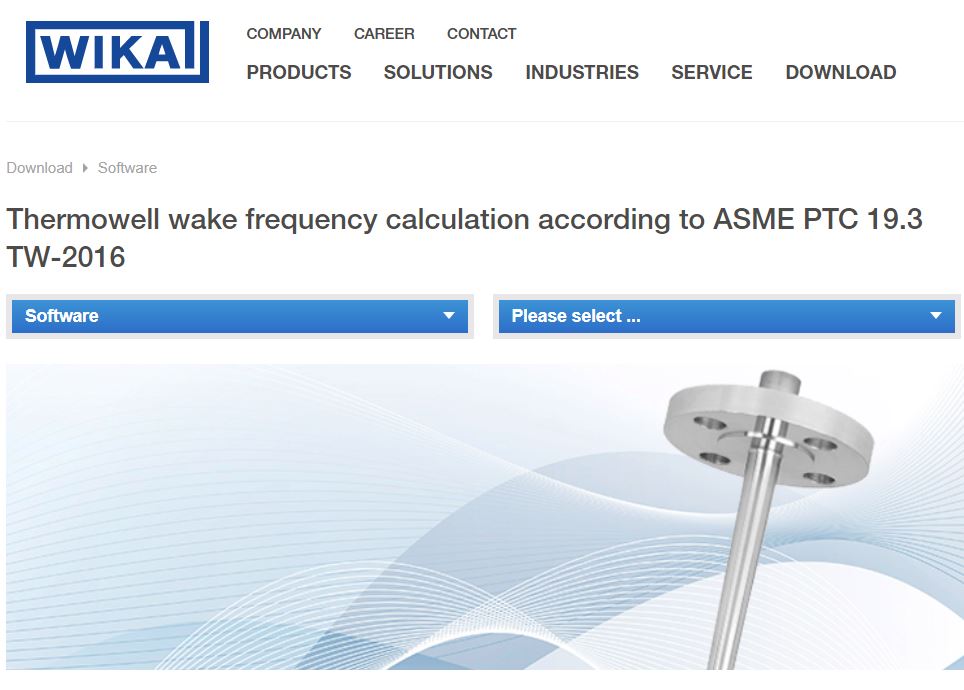 Oprogramowanie WIKA Osłona TermometrycznaEdycja przez:WIKA Polskaspółka z ograniczoną odpowiedzialnością sp. k.ul. Łęgska 29/3587-800 WłocławekTel. +48 54 23 01 100info@wikapolska.plwww.wikapolska.plReklama prasowa WIKA